10. Bezúplatný převod pozemku par. č 465/535 v k. ú. Dolní Jirčany do vlastnictví obcePozemek par.č. 465/535 o výměře 818 m2, orná půda je ve vlastnictví Státního pozemkového úřadu a nachází se na něm úsek komunikace  Na Lukách, který je  ve vlastnictví obce Psáry.Zdůvodnění:V případě, že na pozemku ve vlastnictví státu se nachází komunikace ve vlastnictví obce, lze tento pozemek podle § 7 odst.  4 písm. a) b) zákona č. 503/2012 Sb., o Státním pozemkovém úřadu na základě podané žádosti a požadovaných příloh bezúplatně převést na obec.Jednou z požadovaných příloh je i usnesení z jednání zastupitelstva obce, kterým se schvaluje převod pozemku na obec Pro obec je žádoucí, aby i pozemky pod komunikacemi, které jsou v jejím vlastnictví, patřily do jejího vlastnictví.Návrh usnesení: Zastupitelstvo Obce Psáry přijalo toto usnesení: I. souhlasíS bezúplatným převodem pozemku p. č. 465/535 o výměře 818 m², orná půda, k. ú. Dolní Jirčany z vlastnictví státu do vlastnictví obce. 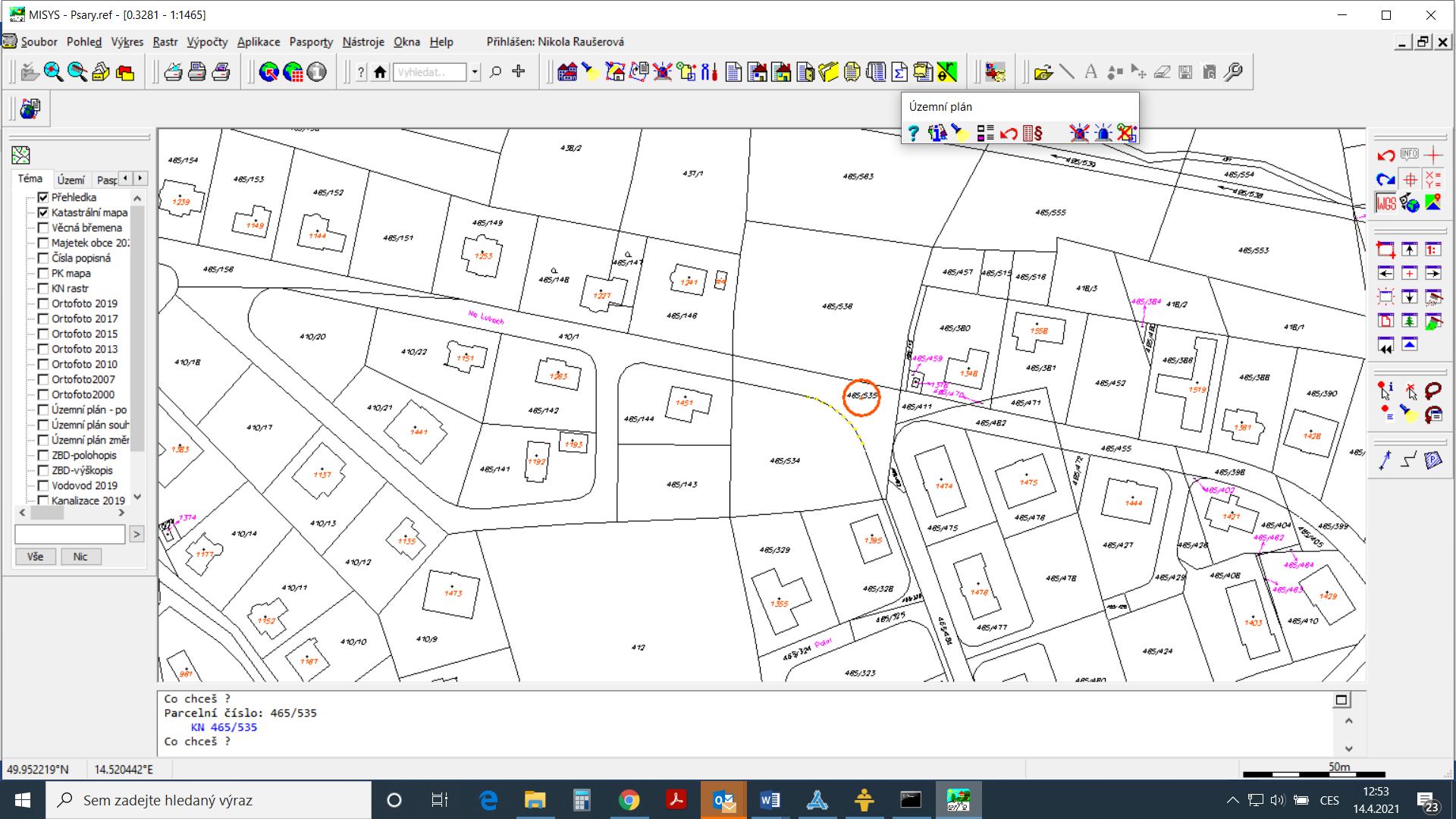 Vypracováno pro účely:Zasedání zastupitelstva obce PsáryČ. zasedání/ datum konání:ZO č. 2 -2021/   21. 4. 2021Vypracoval:R. Sedláková